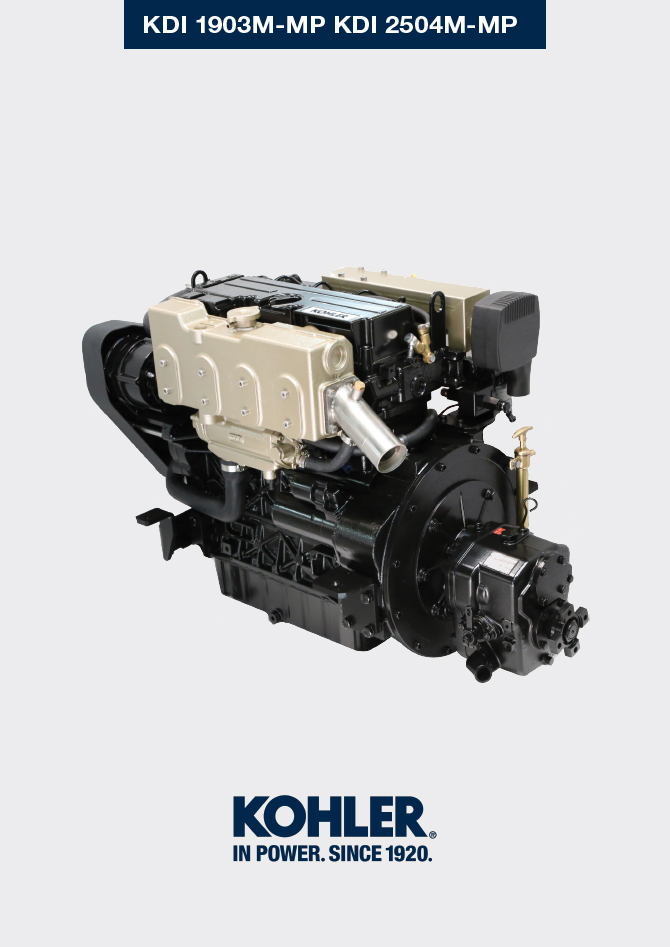 Informazioni sulle sostituzioniSostituzione olio motoreSostituzione cartuccia filtro olioSostituzione cartuccia filtro carburanteSostituzione girante pompa acquaSostituzione refrigeranteSostituzione cinghia alternatoreSostituzione cinghia pompa refrigeranteSostituzione filtro ariaDismissione e RottamazioneIn caso di rottamazione, il motore dovrà essere smaltito in discariche adeguate, attenendosi alla legislazione vigente.Prima di procedere alla rottamazione è necessario separare le parti di plastica o gomma dal resto dei componenti.Le parti costituite unicamente da materiale plastico, da alluminio e da acciaio potranno essere riciclate se raccolte dagli appositi centri.Per la raccolta degli oli esausti e dei filtri è obbligatorio rivolgersi al "Consorzio Obbligatorio Oli Usati".L'olio usato deve essere opportunamente recuperato e non deve essere disperso nell'ambiente, in quanto, secondo le vigenti normative di legge, è classificato come rifiuto pericoloso e come tale va conferito agli appositi centri di raccolta.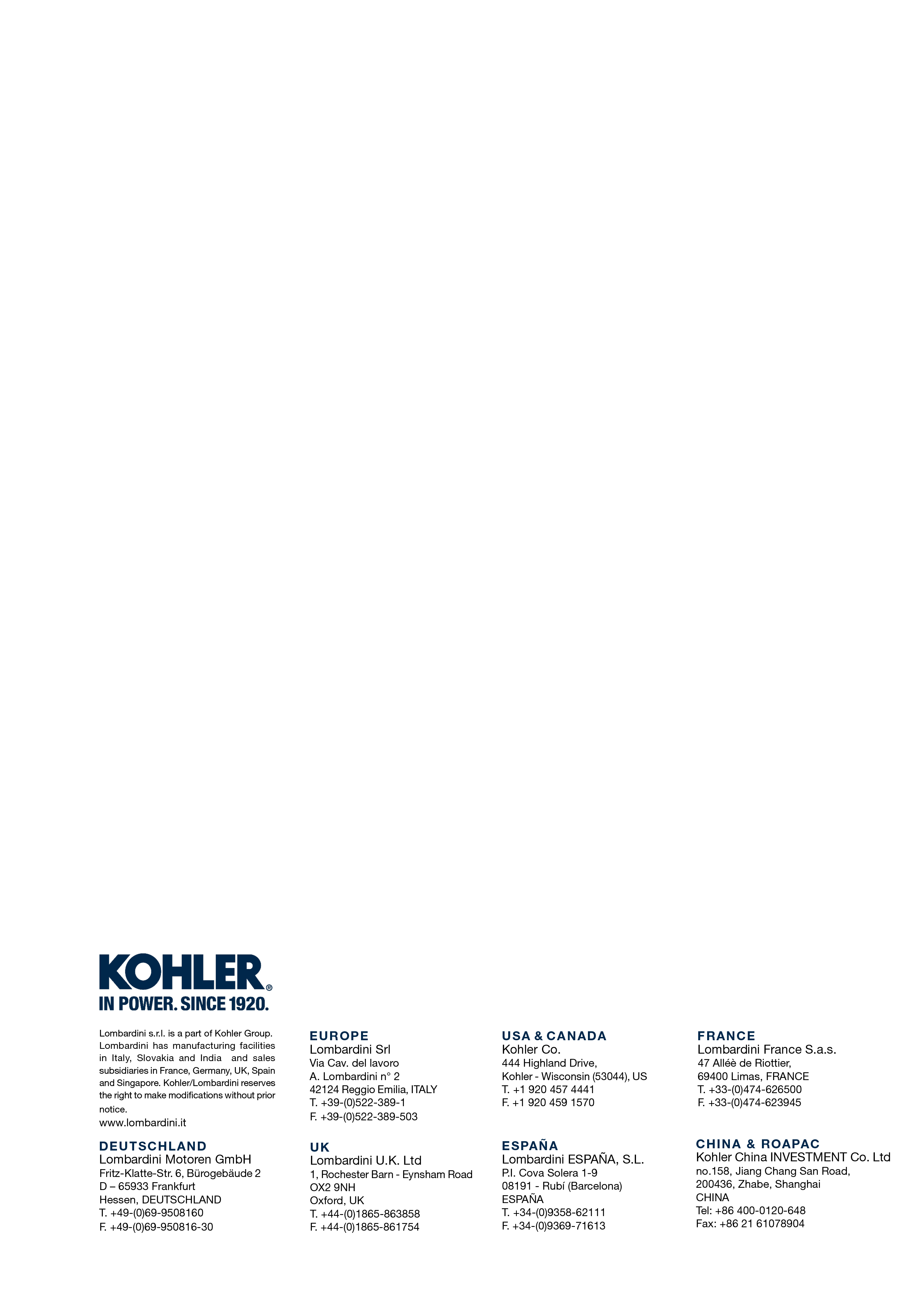 Informazioni sulle sostituzioniManuale uso e manutenzione KDI 2504 M-MP   Pericolo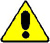 Scollegare il cavo negativo (-) della batteria per evitare avviamenti accidentali del motore.   Importante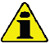 Prima di eseguire l'operazione vedere il  Par. 3.2.2 .La sostituzione dell'olio, deve essere effettuata con il motore in posizione orizzontale.
NOTA : Eseguire questa operazione a motore caldo, per avere una migliore fluidità dell'olio ed ottenere uno scarico completo delle impurità in esso contenute.Svitare il tappo rifornimento olio A .Estrarre l'asta livello olio B ( Fig. 6.3 ).Rimuovere il tappo scarico olio D dalla pompa E .Azionare la pompa E e scaricare l'olio presente nel motore.Scaricare l’olio in un contenitore appropriato (per lo smaltimento dell'olio esausto fare riferimento al Par. 6.9 ).Avvitare il tappo scarico olio D (coppia di serraggio a 10 Nm ).Eseguire le operazioni descritte al Par. 6.2 .Rifornire con olio del tipo prescritto ( Tab. 2.1 e Tab. 2.2 ).Se il tappo A non risultasse accessibile, utilizzare il tappo di rifornimento olio C .Inserire e rimuovere l'asta livello olio B per controllare il livello. Rabboccare se il livello non è prossimo al MAX .A operazione conclusa, reinserire in modo corretto l'asta livello olio B .Avvitare il tappo A o C .   Importante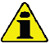 Non superare il livello MAX .Non utilizzare il motore con il livello dell'olio al di sotto del MIN .
Fig. 6.1


Fig. 6.2


Fig. 6.3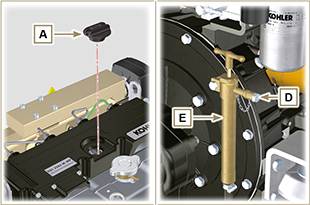 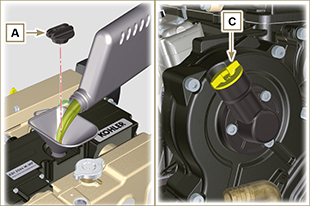 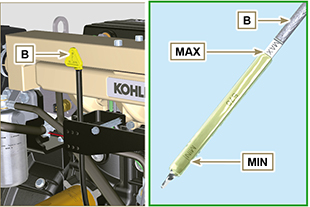    Importante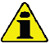 Prima di eseguire l'operazione vedere il Par. 3.2.2   Avvertenza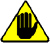 In caso di scarso utilizzo sostituire ogni 12 mesi.Per lo smaltimento della cartuccia filtro olio fare riferimento al Par. 6.9.Svitare con apposita chiave la cartuccia filtro olio A .Inserire e avvitare la nuova cartuccia filtro olio A serrandola con chiave dinamometrica B (coppia di serraggio a 15 Nm ).
Fig 6.4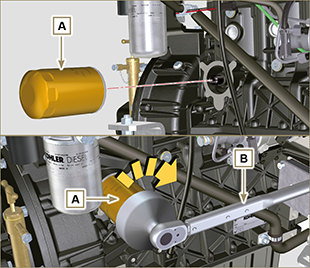    Importante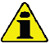  Prima di eseguire l'operazione vedere il Par. 3.2.2.   Avvertenza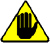 In caso di scarso utilizzo sostituire ogni 12 mesi.Per lo smaltimento della cartuccia filtro carburante fare riferimento al Par. 6.9.Procurarsi un recipiente adatto per raccogliere il carburante.Svitare e rimuovere la cartuccia A .Lubrificare la guarnizione C della nuova cartuccia.
Avvitare la nuova cartuccia A sul supporto B (serrare manualmente). Importante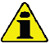 Non riempire la cartuccia nuova A con il carburante.Ruotare la chiavetta sul quadro comandi in posizione ON .
La pompa elettrica D manda il carburante verso il filtro B e successivamente alla pompa iniezione.Allentare la vite disareazione F posta sul supporto filtro carburante B .
L' aria all'interno del circuito e del filtro inizierà ad fuoriuscire dalla sede della vite F .Avvitare la vite disareazione F (coppia di serraggio a 1.5 Nm ) non appena il carburante inizia a fuoriuscire.
Fig. 6.5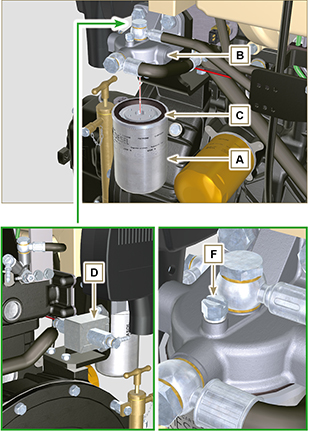    Pericolo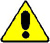 Scollegare il cavo negativo (-) della batteria per evitare avviamenti accidentali del motore.   Importante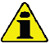  Prima di eseguire l'operazione vedere il Par. 3.2.2.Sostituire la guarnizione G . 
Svitare le viti A e rimuovere il coperchio B .Rimuovere la girante C dal corpo pompa D .Lubrificare con grasso la nuova girante C .Innestare la nuova girante C sull'albero E .Fissare il coperchio B tramite le viti A e le rondelle F interponendo la guarnizione G tra il coperchio B e il corpo pompa D .
Fig. 6.6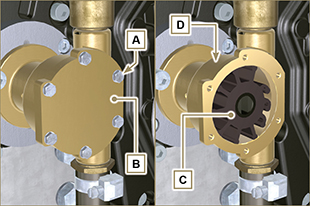 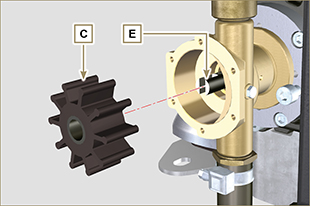 Fig. 6.7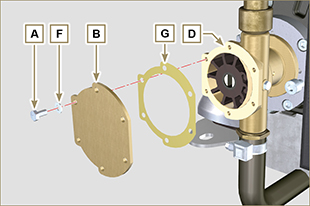 Fig. 6.8   Pericolo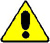 Scollegare il cavo negativo (-) della batteria per evitare avviamenti accidentali del motore.   Importante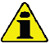 Prima di eseguire l'operazione vedere il  Par. 3.2.2Svitare il tappo A per consentire di scaricare tutto il liquido dell'impianto contenuto all'interno dei condotti nel basamento B in un contenitore appropriato e consultare il Par. 3.5 .
   Importante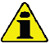 Eseguire le operazioni del Par. 5.6  prima di procedere.Sostituire la guarnizione C .Avvitare il tappo A sul basamento B interponendo la guarnizione C (coppia di serraggio a 50 Nm ).Eseguire le operazioni del Par. 4.7 .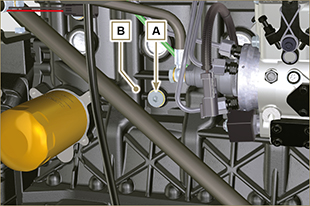 Fig. 6.9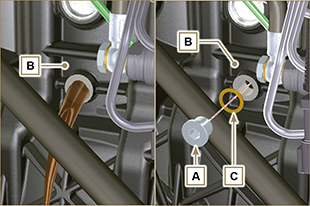 Fig. 6.10   Pericolo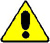 Scollegare il cavo negativo (-) della batteria per evitare avviamenti accidentali del motore.   Importante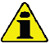 Prima di eseguire l'operazione vedere il  Par. 3.2.2.Svitare le viti A e rimuovere la protezione B .Allentare la colonnetta C e la vite D .Rimuovere la cinghia F .Eseguire le operazioni dal punto 2 a 6 del Par. 6.7 .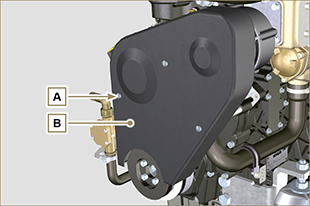 Fig. 6.11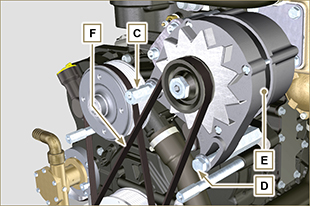 Fig. 6.12Inserire la nuova cinghia F sulle pulegge G .Spostare l'alternatore E in direzione della freccia H , serrare la vite D e successivamente la colonnetta C (coppia di serraggio a 40 Nm ).Controllare la tensione della cinghia F con lo strumento tipo Clavis, posizionandolo nel punto P (il valore deve essere di 392 N ).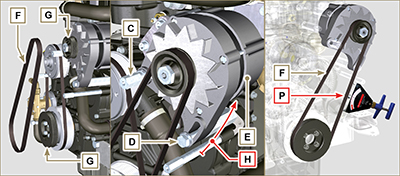 Fig. 6.13Fissare la protezione B tramite le viti A (coppia di serraggio a 5 Nm )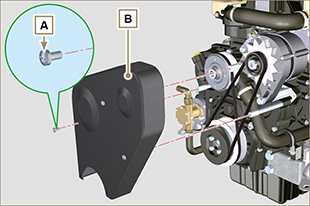 Fig. 6.14   Pericolo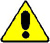 Scollegare il cavo negativo (-) della batteria per evitare avviamenti accidentali del motore.   Importante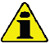 Prima di eseguire l'operazione vedere il  Par. 3.2.2.Eseguire le operazioni dal punto 1 a 3 del Par. 6.6 .Rimuovere la cinghia A .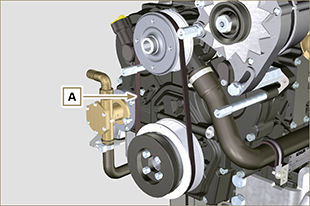 Fig. 6.15Inserire la nuova cinghia A sulla puleggia G1 e iniziare a calzare sulla puleggia G2 nel punto B prestando attenzione ad incanalare le costole interne della cinghia nei canali della puleggia G2 come illustrato nel dettaglio B1 .Iniziare una rotazione manuale della puleggia G1 in senso orario mantenendo in posizione la cinghia A come in dettaglio B1 .Continuare con la rotazione della puleggia G1 fino alla completa calzatura della cinghia A sulla puleggia G2 .Eseguire le operazioni dal punto 4 a 7 del Par. 6.6 .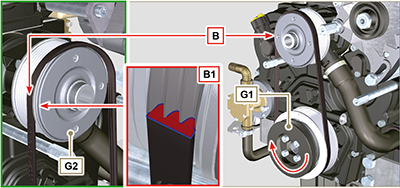 Fig. 6.16   Pericolo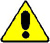 Scollegare il cavo negativo (-) della batteria per evitare avviamenti accidentali del motore.   Importante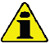 Prima di eseguire l'operazione vedere il Par. 3.2.2.Allentare la fascetta A e rimuovere il filtro B dal collettore C .Fissare il nuovo filtro aria B sul collettore C tramite la fascetta A .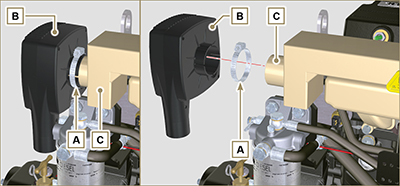 Fig. 6.17